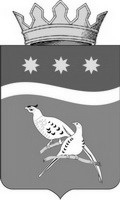 АДМИНИСТРАЦИЯ БЛАГОВЕЩЕНСКОГО РАЙОНААМУРСКОЙ ОБЛАСТИП О С Т А Н О В Л Е Н И Е02.09.2021						                                           № 975г. БлаговещенскС целью реализации мероприятий муниципальной программы утверждённой постановлением администрации Благовещенского района от 20.11.2019 года № 1649 «Переселение граждан из аварийного жилищного фонда на территории Благовещенского района», в связи с признанием многоквартирного дома, находящегося по адресу: Амурской области, Благовещенского района, с. Игнатьево, ул. Новая, д. 4/1, кв. 2 аварийным и подлежащим сносу, в соответствии со статьей 32 Жилищного кодекса Российской Федерации, администрация Благовещенского районап о с т а н о в л я е т:Изъять для муниципальных нужд администрации Благовещенского района принадлежащие Хусаиновой Екатерине Алексеевне часть земельного участка (доля собственности 4,11%) и жилое помещение (квартиру) общей площадью 22,5 кв. м с кадастровым номером 28:10:133009:278, расположенное по адресу: Амурской области, Благовещенского района, с. Игнатьево, ул. Новая, д. 4/1, кв. 2 (далее – недвижимое имущество).Установить, что возмещение затрат, возникающих в связи с изъятием недвижимого имущества, производится на основании отчета № 1456/02 от 20.07.2021 об оценке рыночной стоимости не движимого имущества и соглашения об изъятии недвижимости с собственником.Отделу архитектуры, градостроительства и дорожной деятельности Благовещенского района (Умнов В.В.) в течении 10 рабочих дней со дня принятия настоящего постановления направить копию и проект соглашения об изъятии недвижимого имущества собственнику, изымаемого имущества.Настоящее постановление вступает в силу со дня официального опубликования в газете "Амурская земля и люди" и размещения на официальном сайте администрации Благовещенского района в информационно-телекоммуникационной сети "Интернет".Контроль за исполнением настоящего постановления возложить на заместителя главы администрации Благовещенского района                                 Д.В. Слепцова.Глава Благовещенского района                                                              Е.А. СедыхВИЗЫ СОГЛАСОВАНИЯОб изъятии для муниципальных нужд земельного участка и жилого помещения в многоквартирном доме по адресу: Амурской области,                                    Благовещенского района,                               с. Игнатьево,  ул. Новая, д. 4/1, кв. 2Правовой отдел администрацииБлаговещенского района(должность)(подпись)(расшифровка подписи)(дата)Заместитель главы администрации Благовещенского районаД.В. Слепцов(должность)(подпись)(расшифровка подписи)(дата)Начальник отдела архитектуры градостроительства идорожной деятельности администрации Благовещенского районаВ.В. Умнов(должность)(подпись)(расшифровка подписи)(дата)Главный специалист отдела архитектуры градостроительства идорожной деятельности администрации Благовещенского районаИ.В. Слукина(должность)(подпись)(расшифровка подписи)(дата)